Université des Sciences et de la Technologie d’Oran – Mohamed BOUDIAF 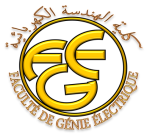 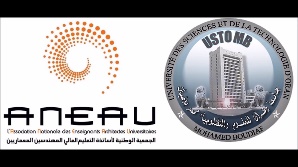 Faculté de Génie ElectriqueDépartement d’ElectrotechniqueDomaine : Sciences et Technologies                                             Filière : Energies renouvelables en Electrotechnique3ème année LICENCE – Semestre6Année universitaire : 2023 - 20248h-9h309h30-11h11h-12h3012h30 - 14h0014h00-15h3015h30-17h00DIM.Machines électriques 2Mr BENDI ABDELLAHTD Machines électriques 2Mr BENDI ABDELLAHLUN.Stratégies économiques d’énergies renouvelablesMr OUIDDIRElectronique de puissance 2 Mr BOUCHETATATD  Electronique de puissance 2Mr BOUCHETATAMAR.Systèmes thermiques solaires et éoliensMr BENMESSAOUDEtude et analyse des réseaux Electriques Mme NAAMATD  Etude et analyse des réseaux Electriques Mme NAAMAMER.AsservissementMr GHEMRITD  AsservissementMr GHEMRIEntreprenariat et management d’entrepriseMr GAOUARTP2 : EP2 Mr BOUCHETATATP1 : As   Mme NAOUITP3 : ME2   Mr BENOUZZATP1 : ME2 Mr BENOUZZATP2 : As    Mme NAOUITP3 : EP2 Mme CHATRITP1 : EP2   Mme CHATRITP2 : ME2    Mr BENOUZZATP3 : As    Mme NAOUIJEU.Dimensionnement des installations PhotovoltaïquesMr BENMESSAOUDTDDimensionnement des installations PhotovoltaïquesMr BENMESSAOUDTP3 : PS    Mr GAOUARTP1 : PS      Mr GAOUARTP2 : PS      Mr GAOUARCours: Salle 8301
TD: Salle 8301
TP_ME 2: Salle 8(-1)03 /2TP_EP2 : Salle 8116-2TP_ PS : Salle 8216TP_As : Labo 8116/2ME 2 : Machines électriques 2EP 2: Electronique de puissance 2As : AsservissementEARE : Etude et analyse des réseaux ElectriquesDIPV : Dimensionnement des installations Photovoltaïques SEER : Stratégies économiques d’énergies renouvelablesSTSE : Systèmes thermiques solaires et éoliensEME : Entreprenariat et management d’entreprisePS : Programmation et Simulation